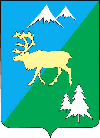 П О С Т А Н О В Л Е Н И ЕАДМИНИСТРАЦИИ БЫСТРИНСКОГО МУНИЦИПАЛЬНОГО РАЙОНА684350, Камчатский край, Быстринскийрайон, с. Эссо, ул. Терешковой, 1, тел/факс 21-330http//essobmr.ru           admesso@yandex.ruот 22.02.2022                  № 57Руководствуясь приказом Министерства Российской Федерации по делам гражданской обороны, чрезвычайным ситуациям и ликвидации последствий стихийных бедствий, Министерства цифрового развития, связи и массовых коммуникаций Российской Федерации от 31.07.2020 № 578/365 «Об утверждении положения о системах оповещения населения», статьей 34 Устава Быстринского муниципального района, ПОСТАНОВЛЯЮ:1. Утвердить Положение о муниципальной автоматизированной системе централизованного оповещения населения Быстринского муниципального района Камчатского края согласно Приложению, к настоящему постановлению.2.  Муниципальному бюджетному учреждению ЕДДС Быстринского муниципального района руководствоваться в своей работе Положением, утвержденным настоящим постановлением.3. Контроль за исполнением настоящего постановления оставляю за собой.4. Настоящее постановление вступает в силу после его официального обнародования и подлежит размещению на официальном сайте органов местного самоуправления Быстринского муниципального района.Глава Быстринского муниципального района				    	А.В. Вьюнов  __________________________________________________________________________________Разослано: дело, отдел МР, ГО и ЧС, Межпоселенческая центральная библиотека им. К.С. Черканова, библиотека с. Анавгай, Прокуратура, официальный сайтПриложениек постановлению администрацииБыстринского муниципального района от 22.02.2020 № 57 Положение о муниципальной автоматизированной системе централизованного оповещения населения Быстринского муниципального района Камчатского краяОбщие положения1.Положение о муниципальной автоматизированной системе централизованного оповещения населения Быстринского муниципального района (далее - муниципальная система оповещения), разработано в соответствии с Федеральным законом от 21.12.1994 № 68-ФЗ «О защите населения и территорий от чрезвычайных ситуаций природного и техногенного характера», Федеральным законом от 12.02.1998 № 28-ФЗ «О гражданской обороне», Федеральным законом от 07.07.2003 N 126- ФЗ «О связи», Федеральным законом от 27.12.1991 N2124-1 «О средствах массовой информации», постановлением Правительства Российской Федерации от 30.12.2003 № 794  «О единой государственной системе предупреждения и ликвидации чрезвычайных ситуаций», постановлением Правительства Российской Федерации от 26.11.2007 N 804 «Об утверждении Положения о гражданской обороне в Российской Федерации», приказом МЧС России и Министерства цифрового развития, связи и массовых коммуникаций Российской Федерации от 31.07.2020 N 578/365 «Об утверждении Положения о системах оповещения населения», приказом МЧС России и Министерства цифрового развития, связи и массовых коммуникаций Российской Федерации от 31.07.2020 N 579/366 «Об утверждении Положения по организации эксплуатационно-технического обслуживания систем оповещения населения», законами и иными нормативными правовыми актами Камчатского края.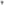 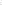 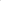 2. Положение о муниципальной автоматизированной системе централизованного оповещения населения Быстринского муниципального района (далее - Положение) определяет назначение, состав, задачи и требования к системе оповещения населения Быстринского муниципального района, порядок её задействования и поддержания в состоянии постоянной готовности, порядок реализации мероприятий по её совершенствованию.3. В настоящем Положении используются следующие понятия: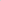 - оповещение населения о чрезвычайных ситуациях - это доведение до населения сигналов оповещения и экстренной информации об опасностях, возникающих при угрозе возникновения или возникновении чрезвычайных ситуаций природного и техногенного характера, а также при военных конфликтах или вследствие этих конфликтов, о правилах поведения населения и необходимости проведения мероприятий по защите;-  сигнал оповещения является командой для проведения мероприятий по гражданской обороне и защите населения от чрезвычайных ситуаций природного и техногенного характера органами управления и силами гражданской обороны, и звеньями территориальной подсистемой единой государственной системы предупреждения и ликвидации чрезвычайных ситуаций (далее — ТП РСЧС), а также для применения населением средств и способов защиты;- экстренная информация о фактических и прогнозируемых опасных природных явлениях, и техногенных процессах, загрязнении окружающей среды, заболеваниях, которые могут угрожать жизни или здоровью граждан, а также правилах поведения и способах защиты незамедлительно передается по системе оповещения населения;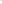 - зона экстренного оповещения населения — это территория Быстринского муниципального района (далее - БМР), подверженная риску возникновения быстроразвивающихся опасных природных явлений и техногенных процессов, представляющих непосредственную угрозу жизни и здоровью находящихся на ней людей.4. Система оповещения представляет собой организационно-техническое объединение сил, средств связи и оповещения, сетей вещания, каналов сети связи, обеспечивающих доведение информации и сигналов оповещения до органов управления, сил городского звена ТП РСЧС и населения, систем мониторинга и прогнозирования чрезвычайных ситуаций.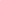 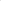 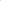 5. Система оповещения населения создается:- на муниципальном уровне - муниципальная система оповещения (МСО). Муниципальная система оповещения является составной частью региональной автоматизированной системы централизованного оповещения (РАСЦО) гражданской обороны Камчатского края и предназначена для доведения (дублирования) сигналов и команд территориальной системы оповещения об опасностях при угрозе возникновения или возникновении чрезвычайной ситуации и в особый период.Границами зоны действия муниципальной системы оповещения являются административные границы населенных пунктов Быстринского муниципального района.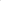 6. Сопряжение муниципальной системы оповещения БМР с региональной системой оповещения обеспечивается администрацией Быстринского муниципального района.7.Муниципальная система оповещения населения БМР должна соответствовать требованиям, изложенным в приложении № 1 приказа МЧС России и Министерства цифрового развития, связи и массовых коммуникаций Российской Федерации от 31.07.2020 № 578/365 «Об утверждении Положения о системах оповещения населения» с оформлением паспорта по рекомендуемому образцу в приложении № 2 данного приказа.II. Назначение и основные задачи муниципальной системы оповещения8. Муниципальная система оповещения населения предназначена для обеспечения доведения сигналов оповещения и экстренной информации до населения, органов управления, сил гражданской обороны и районного звена ТП РСЧС.Муниципальная система оповещения представляет собой специальный комплекс технических средств оповещения на базе аппаратуры II-166 с пунктом управления, расположенном в МБУ ЕДДС БМР (далее — ЕДДС).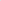 Для дополнительного оповещения населения БМР могут привлекаются:- мобильные и резервные средства СГУ автомобилей, мегафоны, ручные сирены. (при их наличии)Управление муниципальной системой оповещения осуществляется с рабочего места оперативного дежурного ЕДДС.9. Основной задачей муниципальной системы оповещения является обеспечение доведения сигналов оповещения людей, находящихся на территории муниципального образования.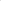 III. Порядок задействования муниципальной системы оповещения населения.10. Задействование по предназначению муниципальной системы оповещения населения планируется и осуществляется в соответствии с настоящим положением, планом гражданской обороны и защиты населения (планом гражданской обороны) и планами действий по предупреждению и ликвидации чрезвычайных ситуаций. Муниципальная система оповещения может быть задействованы как в мирное, так и в военное время.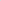 11. Решение на задействование муниципальной системы оповещения принимается главой БМР или должностным лицом, исполняющим его обязанности, а также начальником отдела по мобилизационной работе, ГО и ЧС администрации БМР. Непосредственные работы по оповещению и информированию проводятся дежурной сменой ЕДДС. 12. Оперативный дежурный ЕДДС, получив сигналы оповещения и (или) экстренную информацию, подтверждает получение и немедленно доводит их до главы БМР, органов управления и сил гражданской обороны и районного звена ТП РСЧС, дежурно-диспетчерских служб (далее - ДДС) организаций, на территории которых могут возникнуть или возникли чрезвычайные ситуации.13. Передача сигналов (распоряжений) и экстренной информации оповещения может осуществляться как в автоматизированном, так и в ручном режимах. Приоритетный режим функционирования — автоматизированный, который обеспечивает циркулярное, групповое или выборочное доведение информации и сигналов с использованием специальных технических средств оповещения.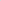 Основным способом оповещения населения является региональная и местная система оповещения населения на базе аппаратуры П-166. Типовые аудио, а также текстовые сообщения населению о фактических и прогнозируемых чрезвычайных ситуациях готовятся заблаговременно.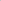 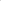 Передача речевой информации должна осуществляться, как правило, профессиональными дикторами, а в случае их отсутствия - должностными лицами уполномоченных организаций.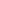 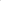 В исключительных, не терпящих отлагательства случаях, допускается передача кратких речевых сообщений непосредственно с пункта управления ЕДДС.Оперативный дежурный ЕДДС, получив сигналы оповещения по аппаратному комплексу П-166, или правительственной телеграммой, делает подтверждение и немедленно доводит до главы БМР и уполномоченным лицам.Доведение информации и сигналов оповещения до руководящего состава администрации БМР, сил и средств гражданской обороны и районного звена ТП РСЧС, ДДС организаций и ведомств, осуществляется по системе централизованного оповещения, каналам мобильной и телефонной связи.Для этого оперативным дежурным ЕДДС запускается автоматизированная система оповещения П-166, или по телефонам АТС и мобильной связи оповещаются взаимодействующие службы и учреждения БМР.Доведение информации и сигналов оповещения до населения осуществляется с рабочего места оперативного дежурного ЕДДС. Для этого подается сигнал «ВНИМАНИЕ ВСЕМ!» на блоке П-166 дистанционно запускаются электросирены в режиме прерывистого звучания с подачей текстового сообщения (воздушная тревога, радиационная опасность). Предварительно согласованная речевая информация передается не более 5 минут. Допускается двух - трехкратное ее повторение.При невозможности выполнить централизованное оповещение населения для доведения информации оповещения и с целью привлечения внимания используются мобильные и резервные средства СГУ автомобилей, мегафоны, ручные сирены, а также применяется способ подворового обхода населения с привлечением уличных комитетов.Вся полученная информация и сигналы оповещения, действия по оповещению, результаты оповещения и доклады заносятся в соответствующую оперативно техническую и эксплуатационную документацию.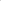 О задействовании системы оповещения либо несанкционированном ее запуске оперативный дежурный ЕДДС докладывает начальнику отдела по мобилизационной работе ГО и ЧС администрации БМР и представляет донесение в ГУ МЧС России по Камчатскому краю.14. В целях обеспечения готовности муниципальной системы оповещения в различных режимах функционирования основными мероприятиями являются.14.1. Режим повседневной деятельности (при отсутствии чрезвычайной ситуации):- проведение технических проверок системы оповещения в готовности ее к работе;- проведение работ по эксплуатационно-техническому обслуживанию, совершенствованию и развитию системы оповещения населения.14.2. Режим повышенной готовности (при угрозе возникновения чрезвычайной ситуации):- усиление состава ЕДДС;- проверка готовности средств оповещения к экстренному задействованию и устранение выявленных недостатков; - подготовка к работе сетей связи и мобильных средств оповещения.14.3. Режим чрезвычайной ситуации (при возникновении и во время ликвидации чрезвычайной ситуации);-  задействование системы оповещения населения; - задействование мобильных средств оповещения в зонах чрезвычайных ситуаций; - проверка состояния дополнительных технических средств оповещения населения и проведение работ по восстановлению их работоспособности.IV. Поддержание в готовности систем оповещения населения15. Система оповещения создаётся и совершенствуется заблаговременно в мирное время и поддерживаются в постоянной готовности к использованию.Отдел по мобилизационной работе, ГО и ЧС администрации БМР:- контролирует подготовку оперативных дежурных ЕДДС по передаче сигналов оповещения и информации в мирное и военное время;- контролирует поддержание	в постоянной готовности и совершенствование технических средств (стационарные и мобильные) системы оповещения; - контролирует своевременность заключений договоров ЕДДС на обслуживание системы оповещения и организует совместно с организациями связи проверки аппаратуры оповещения; - разрабатывает порядок взаимодействия дежурных служб при передаче сигналов оповещения и информации; - вносит предложения о порядке создания запасов мобильных средств оповещения их необходимых объемах и сроках хранения.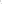 16.Организация связи, расположенная на территории БМР обеспечивает техническую готовность аппаратуры оповещения, средств связи и радиовещания, каналов и линий связи, используемых в муниципальной системе оповещения.17. В целях поддержания системы оповещения в постоянной готовности к использованию, оценки её состояния и способности к выполнению задач по предназначению проводятся следующие виды проверок:- комплексные проверки готовности муниципальной системы оповещения населения с включением оконечных средств оповещения и доведением проверочных сигналов и информации до населения;- технические проверки готовности муниципальной системы оповещения населения без включения оконечных средств оповещения населения.По решению комиссии по предупреждению и ликвидации чрезвычайных ситуаций и обеспечению пожарной безопасности Быстринского муниципального района могут проводиться дополнительные комплексные проверки готовности муниципальной системы оповещения.По результатам комплексной проверки готовности системы оповещения населения оформляется акт, в котором отражаются проверенные вопросы, выявленные недостатки, предложения по их своевременному устранению и оценка готовности системы оповещения населения, определяемая в соответствии с приложением № 3 приказа МЧС России и Министерства цифрового развития, связи и массовых коммуникаций Российской Федерации от 31.07.2020 № 578/365 «Об утверждении Положения о системах оповещения населения», а также уточняется паспорт системы оповещения населения.18. Поддержание в постоянной готовности систем оповещения, оценки их технического состояния и выполнения задач по предназначению, возлагается на организации оказывающие услуги связи по заключенным договорным отношениям и МБУ ЕДДС БМР.Об утверждении Положения о муниципальной автоматизированной системе централизованного оповещения населения Быстринского муниципального района Камчатского края 